Checklist – Consolidated State Annual Action Plan of all ULBs to be sent for Assessment by MoUD (as per table 6.2)State Mission DirectorMinutes of State High Powered Steering Committee (SHPSC) Meeting Chapter 1: Project Background Provide brief description of AMRUT mission, thrust area under mission, coverage under mission, program management structure and funding allocation Chapter 2: State ScenarioProvide brief about State Scenario, physical location, demography, brief of each AMRUT town with description of infrastructure (water supply and Sewerage) in each city.Chapter 3: STATE ANNUAL ACTION PLAN (SAAP)AMRUT mission will provide project funds to ULBs through the States on the basis of proposals submitted in State Annual Action Plan (SAAP). SAAP is basically a State level service improvement plan indicating the year-wise improvements in water-supply and sewerage connections to households. The basic building block for the SAAP is the SLIPs prepared by the ULBs. At the State level, the SLIPs of all Mission cities will be aggregated into the SAAP. While preparing SAAP information responding to the following questions, are mentioned below:-Has the State Government diagnosed service level gaps? (250 Words)Has the State planned for and financed capital expenditure? (350 Words) Has the State moved towards achievement of universal coverage in water supply and sewerage/septage? (350 Words)What is the expected level of the financial support from the Central Government and how well have State/ULB and other sources of finance been identified and accessed? (300 words)How fairly and equitably have the needs of the ULBs been given due consideration?Have adequate consultations with all stakeholders been done, including citizens, local MPs and other public representatives? (350 words)Important steps which have been considered while preparation of SAAP are mentioned below:Principles of PrioritizationThe outlines of prioritization of projects for current financial year is also enclosed at Annexure –I. Information responding to the following questions, are mentioned below:-Has consultation with local MPs/ MLAs, Mayors and Commissioners of the concerned ULBs been carried out prior to allocation of funding?  (250 words) Has financially weaker ULBs given priority for financing? (200 words)Is the ULB with a high proportion of urban poor has received higher share? (250 words)Has the potential Smart cities been given preference?How many times projects are proposed in SAAP of the Central Assistance (CA) allocated to the State during 2015-16? (100 words)Has the allocation to different ULBs within State is consistent with the urban profile of the state? (260 words)Importance of O&MIt has been observed that ULBs pay little attention to the operation and maintenance of infrastructure assets created after completion of projects. This tendency on the part of implementing agencies leads to shear loss off national assets. Information regarding importance given to O&M is mentioned below against each question:Has Projects being proposed in the SAAP include O&M for at least five years? (100 words)How O&M expenditures are propose to be funded by ULBs/ parastatal? (200 words)Is it by way of levy of user charges or other revenue streams? (100 words)Has O&M cost been excluded from project cost for the purpose of funding? (100 words)What kind of model been proposed by States/ULBs to fund the O&M? Please discuss. (250 words) Is it through an appropriate cost recovery mechanism in order to make them self-reliant and cost-effective? How? (250 words) Financing of ProjectsFinancing is an important element of the SAAP. Each state has been given the maximum share which will be given by the Central Government. (Para 5 of AMRUT Guidelines). The State has planned for the remaining resource generation at the time of preparation of the SAAP. The financial share of cities will vary across ULBs. Information responding to the following questions regarding financing of the projects proposed under AMRUT, in words has been indicated below:How the residual financing (over and above Central Government share) is shared between the States, ULBs? (200 words)Has any other sources identified by the State/ULB (e.g. PPP, market borrowing)? Please discuss. (250 words)What is the State contribution to the SAAP?  (it should not  be less than 20 percent of the total project cost, Para 7.4 of AMRUT Guidelines) (150 words)Whether complete project cost is linked with revenue sources in SAAP? How? (250 words)Has projects been dovetailed with other sectoral and financial programme of the Centre and State Governments? (250 words)Has States/UTs explored the possibility of using Public Private Partnerships (PPP), as a preferred execution model? Please discuss. (300 words)Are PPP options included appropriate Service Level Agreements (SLAs) which may lead to the People Public Private Partnership (PPPP) model? How? (300 words)STRACT OF PROJECT FUNDChapter 4: PRINCIPLE OF PRIORTIZATION (SAMPLE ATTACHED FOR REFRENCE ONLY,)Provide the principle used for prioritization. A sample table for prioritization has been indicated. However, the prioritization as per the AMRUT guidelines followed by the State shall be described here. Water Supply Projects (FY-2015-16)Sewerage and Septage Management (FY-2015-16)Chapter 5: SAAP TABLESTable 1.1: Breakup of Total MoUD Allocation in AMRUTName of State –														FY- 2015-16																(Amount in Crores)Table 1.2.1: Abstract-Sector Wise Proposed Total Project Fund and Sharing PatternName of State –													FY- 2015-16																(Amount in Crores)Table 1.2.2: Abstract-Break-up of Total Fund Sharing PatternName of State –														FY- 2015-16																(Amount in Crores)Table 3.1: SAAP –Master Plan of all projects to achieve universal coverage during the current Mission period based on Table 2.1 (FYs 2015-16 to 2019-20)Name of State-														(Amount in Crores)Table 3.2.: Sector Wise Breakup of Consolidated Investments for all ULBs in the StateName of State –														FY- 2015-16																(Amount in Crores)Table 3.3: SAAP- ULB Wise Source of Funds for All SectorsName of State –											Current Mission Period- 2015-16																(Amount in Crores)Table 3.5: SAAP- – State level Plan for Achieving Service Level BenchmarksName of State –											Current Mission Period- 2015-16Table 3.6: SAAP- State Level Plan of Action for Physical and Financial ProgressName of State –														FY- 2015-16Table 4: SAAP - Broad Proposed Allocations for Administrative and Other ExpensesName of State –											Current Mission Period- 2015-16																(Amount in Crores)Table 5.1: SAAP - Reforms Type, Steps and Target for AMRUT Cities FY-2015-2016Name of State –															FY- 2015-16Table 5.2: SAAP - Reforms Type, Steps and Target for AMRUT Cities FY-2016-2017Name of State –															FY- 2016-17Table 5.3: SAAP - Reforms Type, Steps and Target for AMRUT Cities FY-2017-2018Name of State –															FY- 2017-18Table 5.4: SAAP - Reforms Type, Steps and Target for AMRUT Cities FY-2018-2019Name of State –															FY- 2018-19Table 7.1: SAAP - ULB level Individual Capacity Development Plan (State level Plan)Name of State –										                                                    		FY- 2015-16	Form 7.1.1 - PhysicalTable 7.1: SAAP - ULB level Individual Capacity Development Plan (State level Plan)Name of State –						                                                          					FY- 2015-16	Form 7.1.2 - Financial	Table 7.2: Annual Action Plan for Capacity BuildingName of State –				                                                                                                                     		FY- 2015-16	Form 7.2.1 - Fund Requirement for Individual Capacity Building at ULB level           Table 7.2: Annual Action Plan for Capacity BuildingName of State –				                                                                                                                     		FY- 2015-16	Form 7.2.2 - Fund Requirement for State level activitiesTable 7.2.3: Annual Action Plan for Capacity BuildingName of State –				                                                                                                                     		FY- 2015-16	Form 7.2.3 - Total Fund Requirement for Capacity BuildingForm 7.2.4 Details of Institutional Capacity Buildinga. Is the State willing to revise their town planning laws and rules to include land pooling?b. List of ULBs willing to have a credit rating done as the first step to issue bonds?c. Is the State willing to integrate all work done in GIS in order to make GIS useful for decision making in ULBs?d. Is the State willing to take assistance for using land as a fiscal tool in ULBs?e. Does the State require assistance to professionalize the municipal cadre?f. Does the State require assistance to reduce non-revenue water in ULBs?g. Does the State require assistance to improve property tax assessment and collections in ULBs?h. Does the State require assistance to establish a financial intermediary?S.No.Points of ConsiderationYes/NoGive Details1.Have all the Cities prepared SLIP as per the suggested approach?2.Has the SAAP prioritized proposed investments across cities?3.Is the indicator wise summary of improvements proposed (both investments and management improvements) by State in place?4.Have all the cities under Mission identified/done baseline assessments of service coverage indicators?5.Are SAAPs addressing an approach towards meeting Service Level Benchmarks agreed by Ministry for each Sector?6.Is the investment proposed commensurate to the level of improvement envisaged in the indicator?7.Are State Share and ULB share in line with proposed Mission approach?8.Is there a need for additional resources and have state considered raising additional resources (State programs, aided projects, additional devolution to cities, 14th Finance Commission, external sources)?9.Does State Annual Action Plan verify that the cities have undertaken financial projections to identify revenue requirements for O&M and repayments?10.Has the State Annual Action Plan considered the resource mobilization capacity of each ULB to ensure that ULB share can be mobilized?11.Has the process of establishment of PDMC been initiated?12.Has a roadmap been prepared to realize the resource potential of the
ULB?13.Is the implementation plan for projects and reforms in place (Timelines and yearly milestones)?14.Has the prioritization of projects in ULBs been done in accordance with
para 7.2 of the guidelines?S.NoName of the CityHousehold level Coverage of Water Supply Connection in %agePer Capita Quantum of Water Supplied in LPCDProject Cost Demanded by the Cities under AMRUT for Project PeriodProject Cost Demanded by the Cities under AMRUT FY 2015-16Priority No of the ProjectsTotal for Mission Period (FY 2015- 19)Total for Mission Period (FY 2015- 19)Total for Mission Period (FY 2015- 19)Total for Current Year (FY 2015 - 16)Total for Current Year (FY 2015 - 16)Total for Current Year (FY 2015 - 16)Sl. No.Name of the CityPer Capita Quantum of Water SuppliedCoverage of LatrinesCoverage of Sewer Network (%age)Project Cost Demanded by Cities under AMRUT for the Project PeriodProject Cost Demanded by the Cities under AMRUT FY 2015-16Priority of the ProjectSl. No.Name of the CityPer Capita Quantum of Water SuppliedExistingExistingAmount in Crores11.a1.b1.c234567Total for Mission Period (FY 2015- 19)Total for Mission Period (FY 2015- 19)Total for Mission Period (FY 2015- 19)Total for Mission Period (FY 2015- 19)Total for Current Year (FY 2015 - 16)Total for Current Year (FY 2015 - 16)Total for Current Year (FY 2015 - 16)Total for Current Year (FY 2015 - 16)Note - Basis of PrioritizationNote - Basis of PrioritizationNote - Basis of PrioritizationNote - Basis of PrioritizationNote - Basis of PrioritizationNote - Basis of PrioritizationNote - Basis of PrioritizationNote - Basis of PrioritizationTotal Central funds allocated to StateAllocation of Central funds for A&OE (@ 8% of Total given in column 1)Allocation of funds for AMRUT (Central share)Multiply col. 3 by x3) for AMRUT on col. 4 (project proposal to be three- times the annual allocation - CA)Add equal (col. 4) State/ULB shareTotal AMRUT annual size (cols.2+4+5)123456Sl. No.SectorNo of ProjectsCentreStateULBConvergenceOthersTotal Amount1Water Supply2Sewerage & Septage Management3Drainage4Urban Transport5Green Spaces and ParksGrand TotalSl. No.SectorCentreStateStateStateULBsULBsULBsConvergenceOthersTotalSl. No.SectorMission14th FCOthersTotal14th FCOthersTotalConvergenceOthersTotal1Water Supply2Sewerage & Septage Management3Drainage4Urban Transport5OthersGrand TotalA.&O.E.A.&O.E.A.&O.E.A.&O.E.A.&O.E.A.&O.E.A.&O.E.A.&O.E.A.&O.E.A.&O.E.A.&O.E.Total SAAP SizeTotal SAAP SizeTotal SAAP SizeTotal SAAP SizeTotal SAAP SizeTotal SAAP SizeTotal SAAP SizeTotal SAAP SizeTotal SAAP SizeTotal SAAP SizeTotal SAAP SizeSl. No.Name of ULB Total number of projects to achieve universal coverage(Water supply and Sewerage)Estimated Cost 
(₹ in Crores)Number of years to achieve universal coverage12345Water SupplyWater SupplyWater SupplyWater SupplyWater Supply12Sub TotalSewerage & SeptageSewerage & SeptageSewerage & SeptageSewerage & SeptageSewerage & Septage12Grand TotalName of CityWater SupplySewerage and Septage ManagementDrainageUrban TransportGreen Spaces and ParksReforms and IncentivesTotal Amount12345678Total Project InvestmentTotal Project InvestmentTotal Project InvestmentTotal Project InvestmentTotal Project InvestmentTotal Project InvestmentTotal Project InvestmentA.&O.EA.&O.EA.&O.EA.&O.EA.&O.EA.&O.EA.&O.EGrand TotalGrand TotalGrand TotalGrand TotalGrand TotalGrand TotalGrand TotalName of the CityCentreStateStateStateULBsULBsULBsConvergenceOthers e.g.
Incentive TotalName of the CityCentre14th FCOthersTotal14th FCOthersTotalConvergenceOthers e.g.
Incentive Total1234567891011Grand TotalProposed Priority ProjectsTotal Project CostIndicatorBaselineAnnual Targets based on Master Plan (Increment from the Baseline Value)Annual Targets based on Master Plan (Increment from the Baseline Value)Annual Targets based on Master Plan (Increment from the Baseline Value)Annual Targets based on Master Plan (Increment from the Baseline Value)Annual Targets based on Master Plan (Increment from the Baseline Value)Annual Targets based on Master Plan (Increment from the Baseline Value)Annual Targets based on Master Plan (Increment from the Baseline Value)Annual Targets based on Master Plan (Increment from the Baseline Value)Annual Targets based on Master Plan (Increment from the Baseline Value)Proposed Priority ProjectsTotal Project CostIndicatorBaselineFY 2016FY 2016FY 2017FY 2017FY 2018FY 2019FY 2019FY 2020FY 2020Proposed Priority ProjectsTotal Project CostIndicatorBaselineH1H2FY 2017FY 2017FY 2018FY 2019FY 2019FY 2020FY 2020Water SupplyWater SupplyWater SupplyHousehold level coverage of direct water supply connectionsPer capita quantum of water suppliedQuality of water suppliedSewerage and Septage ManagementSewerage and Septage ManagementSewerage and Septage ManagementCoverage of latrines (individual or community)Coverage of sewerage network servicesEfficiency of Collection of SewerageEfficiency in treatmentDrainageDrainageDrainageCoverage of storm water drainage networkUrban TransportUrban TransportUrban TransportService coverage of urban transport in the cityAvailability of urban transport per 1000 populationOthersOthersOthersName of the CityPerformance IndicatorBaseline (%age)
(as of date xxxx)Mission target     (%age)For financial Year 2015-16For financial Year 2015-16For financial Year 2015-16For financial Year 2015-16Name of the CityPerformance IndicatorBaseline (%age)
(as of date xxxx)Mission target     (%age)For Half Year 1For Half Year 1For Half Year 2For Half Year 2Name of the CityPerformance IndicatorBaseline (%age)
(as of date xxxx)Mission target     (%age)Physical Progress to be achievedFunds to be UtilizedPhysical Progress to be achieved (%age)Funds to be Utilized
 (Rs in Crores)S. No.Items proposed for A&OETotal Allocation 
(in Cr)Committed Expenditure from previous year (if any)Proposed spending for Current Financial
yearBalance to Carry ForwardBalance to Carry ForwardBalance to Carry ForwardBalance to Carry ForwardS. No.Items proposed for A&OETotal Allocation 
(in Cr)Committed Expenditure from previous year (if any)Proposed spending for Current Financial
yearFY-2017FY-2018FY-2019FY-20201Preparation of SLIP, SAAP and DPR2PDMC3Procuring Third Party Independent Review and Monitoring Agency4Publications (e-Newsletter, guidelines, brochures etc.)5Capacity Building and Training5.a)CCBP, if applicable -5.b) Others (Workshop & Seminars)6Reform implementation7OthersEstablishment Cost of State MMU & City MMUSupporting Cost includes local travel and StationeryTotalTotalSl. No.TypeStepsImplementation TimelineTarget to be set by states in SAAPTarget to be set by states in SAAPRemarks (Present Status)Sl. No.TypeStepsImplementation TimelineOct 2015 to Mar 2016Apr to Sep 2016Remarks (Present Status)1E-GovernanceDigital ULBs1E-GovernanceCreation of ULB website.6 months1E-GovernancePublication of e-newsletter, Digital India Initiatives.6 months1E-GovernanceSupport Digital India (ducting to be done on PPP mode or by the
ULB itself).6 months2Constitution and professionalization of municipal cadrePolicy for engagement of interns in ULBs and implementation.12 months3Augmenting Double entry accountingComplete migration to double entry accounting system and obtaining an audit certificate to the effect from FY 2012-13 onwards.12 months3Augmenting Double entry accountingPublication of annual financial statement on websiteEvery Year4Urban Planning and City Development PlansImprovement Plans (SLIP), State Annual Action Plans (SAAP).6 months4Urban Planning and City Development PlansMake action plan to progressively increase Green cover in cities to 15% in 5 years.6 months4Urban Planning and City Development PlansDevelop at least one Children Park every year in the AMRUT cities.Every Year4Urban Planning and City Development PlansEstablish a system for maintaining of parks, playground and recreational areas relying on People Public Private Partnership (PPPP) model.12 months5Devolution of funds and functionsEnsure transfer of 14th FC devolution to ULBs.6 months5Devolution of funds and functionsAppointment of State Finance Commission (SFC) and making decisions.12 months5Devolution of funds and functionsTransfer of all 18 function to ULBs.12 months6Review of Building by-lawsRevision of building bye laws periodically.12 months6Review of Building by-lawsCreate single window clearance for all approvals to give building
permissions12 months7aMunicipal tax and fees improvementAt least 90% coverage.12 months7aMunicipal tax and fees improvementAt least 90% collection.7aMunicipal tax and fees improvementMake a policy to, periodically revise property tax, levy charges and other fees.7aMunicipal tax and fees improvementPost Demand Collection Book (DCB) of tax details on the website.7aMunicipal tax and fees improvementAchieve full potential of advertisement revenue by making a policy for destination specific potential having dynamic pricing module7aImprovement in levyand collection of userchargesAdopt a policy on user charges for individual and institutional assessments in which a differential rate is charged for water use andadequate safeguards are included to take care of the interests of the vulnerable.12 months7aImprovement in levyand collection of userchargesMake action plan to reduce water losses to less than 20% and publish on the website.7aImprovement in levyand collection of userchargesSeparate accounts for user charges.7aImprovement in levyand collection of userchargesAt least 90% billing.7aImprovement in levyand collection of userchargesAt least 90% collection8Energy and Water auditEnergy (Street lights) and Water Audit (including non-revenue water or losses audit).12 months8Energy and Water auditMaking STPs and WTPs energy efficient.8Energy and Water auditOptimize energy consumption in street lights by using energy efficient lights and increasing reliance on renewable energy.Sl. No.TypeStepsImplementation TimelineTarget to be set by states in SAAPTarget to be set by states in SAAPTarget to be set by states in SAAPTarget to be set by states in SAAPPresent Status/ Issue If AnySl. No.TypeStepsImplementation TimelineOct 2015 to Mar 2016Apr to Sep 2016Oct 2016 to Mar 2017Apr to Sept 2017Present Status/ Issue If Any1E-GovernanceCoverage with E-MAAS (from the date of hosting the software)
• Registration of Birth, Death and Marriage,
• Water & Sewerage Charges,
• Grievance Redressal,
• Property Tax,
• Advertisement tax,
• Issuance of Licenses,
• Building Permissions,
• Mutations,
• Payroll,
• Pension and
e-procurement24 months2Constitution and professionalization of municipal cadreEstablishment of municipal cadre.24 months2Constitution and professionalization of municipal cadreCadre linked training.24 months3Augmenting double entry accountingAppointment of internal auditor.24 months4Urban Planning and City Development PlansMake a State Level policy for implementing the parameters given in the National Mission for Sustainable Habitat24 months5Devolution of funds and functionsImplementation of SFC
recommendations within
timeline.24 months6Review of Building
by-lawsState to formulate a policy and action plan for having a solar roof top in all buildings having an area greater than 500 square meters and all public buildings24 months6Review of Building
by-lawsState to formulate a policy and action plan for having Rainwater harvesting structures in all commercial, public buildings and new buildings on plots of 300 sq.
meters and above24 months7Establish and operationalize financial intermediary- pool finance, access external funds, float municipal bondsEstablish and operationalize financial intermediary- pool finance, access external funds, float municipal bonds.24 months8Credit RatingComplete the credit ratings of the ULBs.24 months9Energy and Water auditGive incentives for green buildings (e.g. rebate in property tax or charges connected to building
permission/development charges).24 monthsSl. No.TypeStepsImplementation TimelineTarget to be set by states in SAAPTarget to be set by states in SAAPTarget to be set by states in SAAPTarget to be set by states in SAAPTarget to be set by states in SAAPTarget to be set by states in SAAPPresent Status/ Issue If AnySl. No.TypeStepsImplementation TimelineOct 2015 to Mar 2016Apr to Sep 2016Oct 2016 to Mar 2017Apr to Sept 2017Oct to March 2018Apr
to Sept 2018Present Status/ Issue If Any1E-GovernancePersonnel Staff
management.Project management36 months2Urban Planning and City Development PlansEstablish Urban Development Authorities.36 months3Swachh Bharat MissionElimination of open defecation. Waste Collection (100%),Transportation of Waste (100%).Scientific Disposal (100%).The State will prepare a Policy for Right-sizing the number of municipal functionaries depending
on, say, population of the ULB, generation of internal resources and expenditure on salaries.36 monthsSl NoTypeStepsImplementation TimelineTarget to be set by states in SAAPTarget to be set by states in SAAPTarget to be set by states in SAAPTarget to be set by states in SAAPTarget to be set by states in SAAPTarget to be set by states in SAAPTarget to be set by states in SAAPTarget to be set by states in SAAPPresent Status/ Issue If AnySl NoTypeStepsImplementation TimelineOct 2015 to Mar 2016Apr to Sep 2016Oct 2016 to Mar 2017Apr to Sept 2017Oct to Mar , 2018Apr
to Sept, 2018Oct to Mar, 2019Apr
to Sept, 2019Present Status/ Issue If Any1Urban Planning and City Development PlansPreparation of Master Plan using GIS48 monthsSl. No.Name of the Department/PositionTotal no. of functionaries (officials/elected representatives) identified at start of Mission (2015)Numbers trained during last FY (s)No. to be trained during the current FYName(s) of Training Institute for training during the current FYCumulative numbers trained after completion of current FY 2015-161Elected Representatives2Administration Department3Finance Department4Engineering and Public Health Department5Town Planning DepartmentTotalSl. No.Name of the Department/PositionCumulative funds released upto current FYTotal expenditure upto current FYUnspent funds available from earlier releaseFunds required for the current FY to train the number given in Form 1 (INR Crore))1Elected Representatives2Administration Department3Finance Department4Engineering and Public Health Department5Town Planning DepartmentTotal AmountTotal AmountTotal AmountTotal AmountSl. No.Name of ULBTotal numbers to be trained in the current financial year, department wiseTotal numbers to be trained in the current financial year, department wiseTotal numbers to be trained in the current financial year, department wiseTotal numbers to be trained in the current financial year, department wiseTotal numbers to be trained in the current financial year, department wiseTotal numbers to be trained in the current financial year, department wiseName of the Training Institution (s) identifiedNo. of Training Programmes to be conductedFund Reqd. in current FY (₹ in Crore)Sl. No.Name of ULBElected Reps.Finance Dept.Engineering Dept.Town Planning Dept.Admin. Dept.TotalName of the Training Institution (s) identifiedNo. of Training Programmes to be conductedFund Reqd. in current FY (₹ in Crore)12345Sl. No.State Level activitiesTotal expenditure upto current FYUnspent funds available from earlier releasesFunds required for the current FY (In Crore)1RPMC (SMMU)2UMC3Others (Workshops, Seminars, etc.) are approved by NIUA4Institutional/ ReformTotalSl. No.Fund requirementIndividual (Training & Workshop)Institutional/ ReformSMMU/RPMC/CMMUOthersTotal (In Crore)1Total release since start of Mission (2015)-----2Total utilisation-Central Share-----3Balance available-Central Share-----4Amount required-Central Share-----5Total fund required for capacity building in current FY 2015-16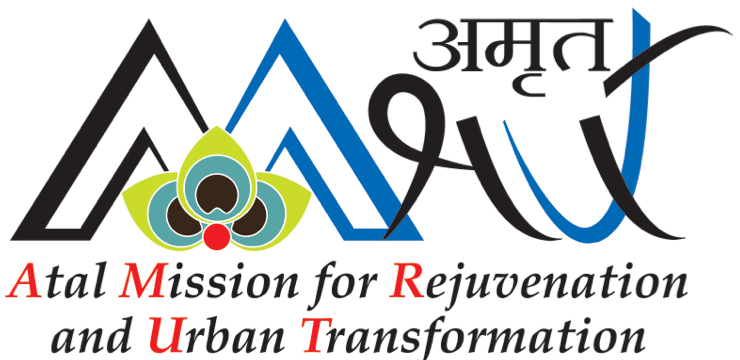 